Publicado en 29620 el 29/05/2015 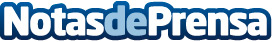 Una empresa malagueña consigue que un hotel genere más de 100.000 € en reservas directas en cuestión de meses.Cashuba logra generar en uno de sus clientes hoteleros, más de 100.000 € en reservas directas, en tan sólo 16 meses, gracias a una estrategia de marketing y a su herramienta web a la que han dedicado más de 15.000 horas de desarrolloDatos de contacto:Juan García DelicadoGerente y Propietario de Cashuba.com95.252.40.19Nota de prensa publicada en: https://www.notasdeprensa.es/cashuba-genera-en-uno-de-sus-clientes Categorias: Marketing Turismo Emprendedores E-Commerce http://www.notasdeprensa.es